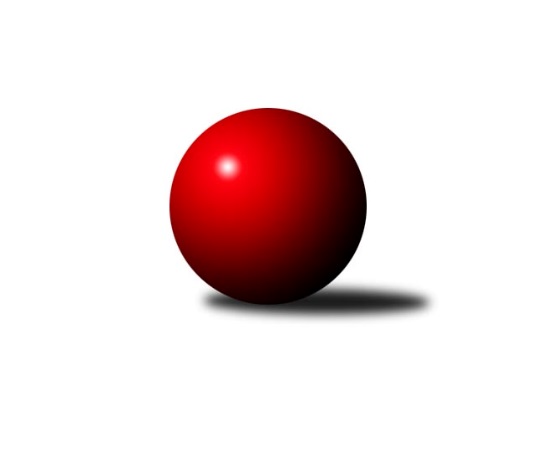 Č.26Ročník 2017/2018	14.4.2018Nejlepšího výkonu v tomto kole: 3275 dosáhlo družstvo: TJ Jiskra OtrokoviceJihomoravská divize 2017/2018Výsledky 26. kolaSouhrnný přehled výsledků:KK Orel Telnice	- KK Orel Ivančice	4:4	2641:2589	11.5:12.5	13.4.KC Zlín B	- TJ Sokol Luhačovice B	3:5	3200:3262	11.0:13.0	13.4.KK Blansko B	- KK Vyškov B	5:3	3197:3181	14.0:10.0	13.4.TJ Sokol Brno IV	- SKK Dubňany B	6:2	3216:3153	13.5:10.5	13.4.KK Jiskra Čejkovice	- TJ Valašské Meziříčí B	7:1	2674:2586	14.5:9.5	14.4.TJ Sokol Mistřín B	- KK Mor.Slávia Brno B	1:7	3191:3201	9.0:15.0	14.4.TJ Jiskra Otrokovice	- KK Réna Ivančice 	6:2	3275:3075	18.0:6.0	14.4.Tabulka družstev:	1.	KK Jiskra Čejkovice	26	19	0	7	136.5 : 71.5 	356.5 : 267.5 	 3088	38	2.	KK Réna Ivančice	26	16	2	8	121.5 : 86.5 	334.0 : 290.0 	 3081	34	3.	KK Orel Telnice	26	16	2	8	120.5 : 87.5 	344.0 : 280.0 	 3050	34	4.	SKK Dubňany B	26	15	1	10	119.0 : 87.0 	324.0 : 286.0 	 3029	31	5.	KK Vyškov B	26	14	1	11	112.0 : 96.0 	307.5 : 316.5 	 3039	29	6.	TJ Jiskra Otrokovice	26	13	0	13	108.0 : 100.0 	324.0 : 300.0 	 3069	26	7.	KC Zlín B	26	13	0	13	101.5 : 106.5 	315.0 : 309.0 	 3048	26	8.	TJ Sokol Luhačovice B	26	11	2	13	97.5 : 110.5 	313.0 : 311.0 	 3049	24	9.	TJ Sokol Mistřín B	26	10	3	13	92.0 : 116.0 	299.0 : 325.0 	 3013	23	10.	KK Orel Ivančice	26	10	3	13	89.0 : 117.0 	266.5 : 343.5 	 2884	23	11.	KK Mor.Slávia Brno B	26	11	0	15	98.5 : 109.5 	292.5 : 331.5 	 3053	22	12.	TJ Sokol Brno IV	26	10	2	14	95.0 : 113.0 	308.5 : 315.5 	 3009	22	13.	KK Blansko B	26	10	1	15	84.0 : 124.0 	288.0 : 336.0 	 3007	21	14.	TJ Valašské Meziříčí B	26	5	1	20	79.0 : 129.0 	281.5 : 342.5 	 2995	11Podrobné výsledky kola:	 KK Orel Telnice	2641	4:4	2589	KK Orel Ivančice	Alena Dvořáková	139 	 54 	 146 	79	418 	 1:3 	 428 	 143	66 	 156	63	Martin Bublák	Jiří Dvořák	156 	 68 	 151 	72	447 	 3:1 	 417 	 147	57 	 160	53	Zdeněk Mrkvica	Jiří Šimeček	147 	 72 	 161 	72	452 	 2:2 	 456 	 152	89 	 144	71	Aneta Ondovčáková	Josef Hájek	151 	 61 	 136 	70	418 	 2:2 	 420 	 144	54 	 145	77	Jiří Peška	Milan Mikáč	158 	 53 	 158 	80	449 	 2:2 	 403 	 144	62 	 164	33	Karel Sax	Pavel Dvořák	170 	 63 	 144 	80	457 	 1.5:2.5 	 465 	 154	85 	 146	80	Jaromír Klikarozhodčí: Nejlepší výkon utkání: 465 - Jaromír Klika	 KC Zlín B	3200	3:5	3262	TJ Sokol Luhačovice B	Martin Polepil	114 	 147 	 157 	143	561 	 2:2 	 537 	 132	115 	 135	155	Vratislav Kunc	Zdeněk Šeděnka	112 	 135 	 137 	127	511 	 1:3 	 567 	 154	124 	 145	144	Tomáš Juřík	Roman Janás	133 	 155 	 137 	145	570 	 3:1 	 513 	 120	120 	 144	129	Jaromír Čanda *1	Evžen Štětkář	113 	 139 	 116 	126	494 	 1:3 	 558 	 157	115 	 136	150	Miroslav Hvozdenský *2	Radek Janás	131 	 123 	 156 	119	529 	 2:2 	 526 	 159	135 	 122	110	Tomáš Molek	David Matlach *3	119 	 127 	 142 	147	535 	 2:2 	 561 	 131	149 	 139	142	Milan Žáčekrozhodčí: střídání: *1 od 59. hodu Jiří Konečný, *2 od 61. hodu Karel Máčalík, *3 od 61. hodu Petr PolepilNejlepší výkon utkání: 570 - Roman Janás	 KK Blansko B	3197	5:3	3181	KK Vyškov B	Josef Kotlán	131 	 135 	 121 	141	528 	 1:3 	 531 	 142	137 	 123	129	Pavel Vymazal	Radim Pliska	126 	 129 	 137 	118	510 	 3:1 	 520 	 117	123 	 134	146	Zdenek Pokorný	Ladislav Novotný	139 	 135 	 139 	148	561 	 4:0 	 519 	 129	134 	 116	140	Břetislav Láník	Otakar Lukáč	131 	 135 	 134 	135	535 	 2:2 	 538 	 141	119 	 130	148	Miloslav Krejčí	Jan Hédl *1	123 	 127 	 139 	134	523 	 2:2 	 518 	 128	121 	 129	140	Jan Večerka	Miroslav Flek	134 	 128 	 140 	138	540 	 2:2 	 555 	 162	130 	 131	132	Milan Svačinarozhodčí: střídání: *1 od 1. hodu Jiří ZapletalNejlepší výkon utkání: 561 - Ladislav Novotný	 TJ Sokol Brno IV	3216	6:2	3153	SKK Dubňany B	Pavel Husar	153 	 143 	 145 	143	584 	 2.5:1.5 	 553 	 147	117 	 146	143	Václav Kratochvíla	Jiří Smutný	118 	 122 	 126 	116	482 	 1:3 	 517 	 112	127 	 129	149	Ladislav Teplík	Radoslav Rozsíval	128 	 142 	 137 	146	553 	 3:1 	 537 	 119	125 	 153	140	Jan Blahůšek	Petr Berka	118 	 132 	 132 	125	507 	 1:3 	 501 	 106	136 	 133	126	Zdeněk Kratochvíla	Petr Komárek	121 	 140 	 139 	144	544 	 3:1 	 526 	 115	120 	 138	153	Václav Benada	Zdeněk Vránek	128 	 141 	 148 	129	546 	 3:1 	 519 	 120	144 	 143	112	Filip Dratvarozhodčí: Nejlepší výkon utkání: 584 - Pavel Husar	 KK Jiskra Čejkovice	2674	7:1	2586	TJ Valašské Meziříčí B	Tomáš Stávek	157 	 81 	 160 	90	488 	 3:1 	 445 	 160	66 	 150	69	Jana Volková	Jakub Svoboda	152 	 54 	 133 	61	400 	 1:3 	 458 	 144	70 	 156	88	Martin Kuropata	Ludvík Vaněk	162 	 97 	 165 	72	496 	 3:1 	 467 	 161	72 	 145	89	Ludmila Satinská	Vít Svoboda	148 	 62 	 154 	71	435 	 2.5:1.5 	 402 	 156	62 	 148	36	Lucie Šťastná	Martin Komosný	147 	 71 	 135 	80	433 	 3:1 	 406 	 144	45 	 148	69	Miroslav Volek	Zdeněk Škrobák	157 	 53 	 142 	70	422 	 2:2 	 408 	 143	54 	 139	72	Miloš Jandíkrozhodčí: Nejlepší výkon utkání: 496 - Ludvík Vaněk	 TJ Sokol Mistřín B	3191	1:7	3201	KK Mor.Slávia Brno B	Josef Blaha	121 	 129 	 119 	137	506 	 0:4 	 545 	 145	131 	 129	140	Pavel Palian	Milan Peťovský	135 	 121 	 108 	127	491 	 1:3 	 552 	 142	117 	 139	154	Radim Herůfek	Michaela Varmužová	137 	 114 	 134 	136	521 	 2:2 	 525 	 134	129 	 142	120	David Pospíšil	Radim Holešinský	128 	 142 	 135 	132	537 	 1:3 	 559 	 149	131 	 139	140	Veronika Semmler	Roman Macek	134 	 120 	 148 	140	542 	 1:3 	 545 	 144	129 	 126	146	Ondřej Olšák	Václav Luža	164 	 136 	 142 	152	594 	 4:0 	 475 	 126	134 	 98	117	Boštjan Pen *1rozhodčí: střídání: *1 od 80. hodu Radim HostinskýNejlepší výkon utkání: 594 - Václav Luža	 TJ Jiskra Otrokovice	3275	6:2	3075	KK Réna Ivančice 	Pavel Jurásek	151 	 141 	 135 	116	543 	 2:2 	 558 	 134	154 	 133	137	Jaroslav Mošať	Tereza Divílková	118 	 141 	 132 	119	510 	 1:3 	 543 	 130	137 	 136	140	Tomáš Buršík	Barbora Divílková ml.	141 	 144 	 141 	132	558 	 4:0 	 498 	 136	140 	 123	99	Luboš Staněk	Michael Divílek ml.	146 	 134 	 145 	149	574 	 3:1 	 485 	 91	123 	 159	112	Dalibor Šalplachta	Michael Divílek st.	136 	 144 	 130 	131	541 	 4:0 	 487 	 135	123 	 109	120	Miroslav Nemrava	Barbora Divílková st.	124 	 155 	 132 	138	549 	 4:0 	 504 	 122	126 	 127	129	Marek Čechrozhodčí: Nejlepší výkon utkání: 574 - Michael Divílek ml.Pořadí jednotlivců:	jméno hráče	družstvo	celkem	plné	dorážka	chyby	poměr kuž.	Maximum	1.	Jaroslav Mošať 	KK Réna Ivančice 	564.43	370.0	194.5	3.2	13/13	(598)	2.	Michael Divílek  ml.	TJ Jiskra Otrokovice	563.61	374.8	188.8	3.5	11/13	(617)	3.	Martin Honc 	KK Blansko B	551.20	360.4	190.8	3.8	11/13	(604)	4.	Radek Janás 	KC Zlín B	550.19	366.3	183.9	4.5	10/13	(600)	5.	Adam Sýkora 	KK Jiskra Čejkovice	549.06	369.6	179.5	5.7	11/13	(612)	6.	Tomáš Stávek 	KK Jiskra Čejkovice	544.20	361.3	182.9	3.5	13/13	(608.4)	7.	Zdeněk Vránek 	TJ Sokol Brno IV	543.17	368.9	174.2	5.0	11/13	(606)	8.	David Matlach 	KC Zlín B	541.14	356.2	185.0	4.8	10/13	(567)	9.	Tomáš Juřík 	TJ Sokol Luhačovice B	541.06	360.2	180.9	5.0	11/13	(588)	10.	Vít Svoboda 	KK Jiskra Čejkovice	541.05	366.8	174.2	3.3	13/13	(586.8)	11.	Michael Divílek  st.	TJ Jiskra Otrokovice	540.01	365.4	174.6	6.0	13/13	(587)	12.	Petr Polepil 	KC Zlín B	539.94	363.9	176.0	5.2	10/13	(585)	13.	Roman Janás 	KC Zlín B	538.72	364.0	174.7	4.7	12/13	(579)	14.	Ludvík Vaněk 	KK Jiskra Čejkovice	538.71	360.8	178.0	4.6	12/13	(595.2)	15.	Pavel Dvořák 	KK Orel Telnice	538.58	364.6	174.0	3.9	13/13	(580)	16.	Miroslav Nemrava 	KK Réna Ivančice 	537.68	360.2	177.4	5.0	13/13	(573.6)	17.	Miroslav Hvozdenský 	TJ Sokol Luhačovice B	537.37	368.4	169.0	5.3	11/13	(573)	18.	Tomáš Buršík 	KK Réna Ivančice 	536.91	356.9	180.0	4.2	13/13	(580.8)	19.	Jiří Šimeček 	KK Orel Telnice	536.72	367.2	169.5	5.1	13/13	(567)	20.	Jiří Dvořák 	KK Orel Telnice	536.13	368.5	167.7	5.7	13/13	(610)	21.	Martin Kuropata 	TJ Valašské Meziříčí B	535.99	359.1	176.9	6.0	11/13	(586.8)	22.	Zdeněk Škrobák 	KK Jiskra Čejkovice	534.25	361.4	172.8	5.7	12/13	(580.8)	23.	Dalibor Šalplachta 	KK Réna Ivančice 	533.91	362.8	171.1	6.3	11/13	(560)	24.	Zdeněk Kratochvíla 	SKK Dubňany B	533.89	363.2	170.7	5.2	12/13	(585)	25.	Jana Volková 	TJ Valašské Meziříčí B	533.56	359.8	173.7	4.8	9/13	(560)	26.	Milan Žáček 	TJ Sokol Luhačovice B	533.24	361.5	171.8	5.4	13/13	(599)	27.	Pavel Husar 	TJ Sokol Brno IV	533.19	365.8	167.4	6.4	10/13	(607)	28.	Patrik Schneider 	KK Mor.Slávia Brno B	532.99	359.6	173.4	5.5	12/13	(598)	29.	Václav Kratochvíla 	SKK Dubňany B	532.54	361.4	171.1	6.2	9/13	(568)	30.	Zdenek Pokorný 	KK Vyškov B	532.38	360.8	171.6	5.7	12/13	(584)	31.	Jaroslav Harca 	SKK Dubňany B	532.15	358.1	174.0	3.4	9/13	(603)	32.	Milan Svačina 	KK Vyškov B	531.54	357.0	174.6	4.2	11/13	(577)	33.	Tereza Divílková 	TJ Jiskra Otrokovice	531.02	357.7	173.3	4.2	10/13	(579)	34.	Jan Večerka 	KK Vyškov B	530.99	355.4	175.6	3.9	11/13	(579)	35.	Martin Fiala 	TJ Sokol Mistřín B	530.94	355.7	175.3	4.8	12/13	(604)	36.	Radim Holešinský 	TJ Sokol Mistřín B	530.60	359.9	170.7	6.7	12/13	(578)	37.	Filip Dratva 	SKK Dubňany B	530.52	360.8	169.7	6.8	13/13	(587)	38.	Ondřej Olšák 	KK Mor.Slávia Brno B	529.31	352.3	177.0	5.8	9/13	(569)	39.	Ludmila Satinská 	TJ Valašské Meziříčí B	529.12	349.6	179.5	5.5	9/13	(578)	40.	Radim Hostinský 	KK Mor.Slávia Brno B	528.90	358.4	170.5	6.9	12/13	(585)	41.	Barbora Divílková  st.	TJ Jiskra Otrokovice	527.88	355.0	172.9	5.6	9/13	(568)	42.	Josef Kotlán 	KK Blansko B	527.72	354.0	173.7	4.9	13/13	(562)	43.	Radek Šenkýř 	KK Mor.Slávia Brno B	526.80	357.6	169.2	5.8	10/13	(564)	44.	Zdeněk Bachňák 	KC Zlín B	525.79	350.8	175.0	7.3	9/13	(580)	45.	Miroslav Volek 	TJ Valašské Meziříčí B	525.52	361.4	164.1	8.6	11/13	(572)	46.	Jaromír Klika 	KK Orel Ivančice	525.23	354.2	171.0	5.5	11/13	(558)	47.	Miroslav Flek 	KK Blansko B	523.62	352.8	170.8	6.5	12/13	(597)	48.	Miloslav Krejčí 	KK Vyškov B	523.55	354.3	169.2	5.4	11/13	(613)	49.	Josef Hájek 	KK Orel Telnice	523.54	356.5	167.1	6.4	11/13	(573)	50.	Jiří Gach 	TJ Jiskra Otrokovice	522.93	355.3	167.6	9.2	10/13	(575)	51.	Milan Mikáč 	KK Orel Telnice	522.82	358.4	164.4	6.5	11/13	(591.6)	52.	Jiří Konečný 	TJ Sokol Luhačovice B	522.54	354.2	168.3	7.6	10/13	(574)	53.	Miroslav Vítek 	TJ Sokol Brno IV	522.36	354.6	167.8	5.5	12/13	(608)	54.	Barbora Divílková  ml.	TJ Jiskra Otrokovice	521.53	356.7	164.8	6.1	10/13	(558)	55.	Martin Komosný 	KK Jiskra Čejkovice	520.76	361.6	159.2	8.3	12/13	(576)	56.	Tomáš Čech 	KK Réna Ivančice 	519.73	357.2	161.7	4.8	13/13	(556)	57.	Václav Luža 	TJ Sokol Mistřín B	518.49	352.6	165.9	7.8	10/13	(594)	58.	Petr Berka 	TJ Sokol Brno IV	517.58	356.7	160.9	7.7	13/13	(553)	59.	Otakar Lukáč 	KK Blansko B	517.50	354.5	163.0	7.2	11/13	(553)	60.	Pavel Jurásek 	TJ Jiskra Otrokovice	517.36	357.3	160.1	7.6	9/13	(594)	61.	Karel Máčalík 	TJ Sokol Luhačovice B	517.27	359.6	157.7	6.2	10/13	(558)	62.	Břetislav Láník 	KK Vyškov B	515.86	356.2	159.6	11.9	12/13	(572)	63.	Josef Blaha 	TJ Sokol Mistřín B	515.21	350.1	165.1	6.7	10/13	(592)	64.	Radoslav Rozsíval 	TJ Sokol Brno IV	513.75	353.0	160.8	6.7	9/13	(566)	65.	Václav Benada 	SKK Dubňany B	512.45	358.2	154.2	5.4	12/13	(592)	66.	Marek Čech 	KK Réna Ivančice 	512.36	355.8	156.6	7.5	12/13	(559.2)	67.	Jaromír Čanda 	TJ Sokol Luhačovice B	512.20	352.8	159.4	8.3	10/13	(563)	68.	Miloš Jandík 	TJ Valašské Meziříčí B	508.96	349.1	159.9	5.5	13/13	(570)	69.	Zdeněk Mrkvica 	KK Orel Ivančice	508.91	355.3	153.6	10.6	13/13	(533)	70.	Jiří Smutný 	TJ Sokol Brno IV	505.16	350.4	154.8	10.0	11/13	(548)	71.	Martin Bublák 	KK Orel Ivančice	504.93	343.7	161.3	4.2	11/13	(587)	72.	Jiří Zapletal 	KK Blansko B	502.54	348.4	154.2	9.7	11/13	(538)	73.	Alena Dvořáková 	KK Orel Telnice	501.24	342.6	158.6	7.2	10/13	(538.8)	74.	Radim Pliska 	KK Blansko B	492.08	343.1	149.0	10.3	10/13	(560)	75.	Jiří Peška 	KK Orel Ivančice	469.38	326.8	142.6	7.4	10/13	(557)		Marek Rozsíval 	TJ Sokol Brno IV	573.00	369.0	204.0	3.0	1/13	(573)		Tomáš Molek 	TJ Sokol Luhačovice B	565.17	368.2	197.0	2.5	3/13	(606)		Jan Mecerod 	KK Orel Ivančice	561.69	361.6	200.1	3.0	6/13	(607)		Kamil Bednář 	KK Vyškov B	551.00	372.5	178.5	7.5	2/13	(569)		Pavel Vymazal 	KK Vyškov B	548.20	363.3	184.9	4.4	7/13	(602)		Pavel Palian 	KK Mor.Slávia Brno B	545.00	373.0	172.0	6.0	1/13	(545)		Robert Mondřík 	KK Vyškov B	544.33	375.2	169.1	6.5	3/13	(563)		Jan Blahůšek 	SKK Dubňany B	542.33	358.0	184.3	6.7	3/13	(552)		Veronika Semmler 	KK Mor.Slávia Brno B	542.30	363.0	179.3	5.1	6/13	(560)		Zdenek Pokorný 	KK Orel Telnice	542.19	361.4	180.8	2.2	7/13	(575)		Radim Herůfek 	KK Mor.Slávia Brno B	540.62	364.9	175.7	8.0	7/13	(570)		Dalibor Tuček 	TJ Valašské Meziříčí B	540.00	375.6	164.4	2.4	1/13	(540)		Aneta Ondovčáková 	KK Orel Ivančice	539.21	366.4	172.8	3.2	8/13	(585)		Michaela Varmužová 	TJ Sokol Mistřín B	538.33	363.3	175.0	4.7	3/13	(571)		Karel Dorazil 	KK Réna Ivančice 	537.60	352.2	185.4	2.4	1/13	(549.6)		Martin Zimmermann 	KK Orel Ivančice	537.22	368.0	169.2	6.3	3/13	(556)		Jaroslav Polášek 	TJ Sokol Mistřín B	536.50	353.5	183.0	6.0	2/13	(538)		Miloslav Plesník 	TJ Valašské Meziříčí B	535.83	368.0	167.8	5.8	6/13	(552)		Boštjan Pen 	KK Mor.Slávia Brno B	535.78	363.1	172.7	9.2	4/13	(576)		Petr Komárek 	TJ Sokol Brno IV	534.67	363.5	171.2	7.9	3/13	(544)		Vratislav Kunc 	TJ Sokol Luhačovice B	533.36	361.9	171.4	6.4	8/13	(583)		Peter Zaťko 	KK Mor.Slávia Brno B	530.71	365.0	165.7	6.4	8/13	(579)		Zdeněk Sedláček 	TJ Sokol Mistřín B	528.97	362.6	166.3	9.0	6/13	(579)		Jakub Svoboda 	KK Jiskra Čejkovice	528.60	364.5	164.1	8.9	2/13	(559.2)		Ladislav Musil 	KK Blansko B	528.58	355.3	173.3	6.2	6/13	(594)		Roman Macek 	TJ Sokol Mistřín B	527.97	362.1	165.9	5.1	6/13	(561)		Petr Jonášek 	TJ Jiskra Otrokovice	527.83	356.5	171.3	7.2	2/13	(572)		Petr Tomášek 	TJ Valašské Meziříčí B	526.51	355.8	170.7	4.9	6/13	(591)		Karel Sax 	KK Orel Ivančice	526.34	361.4	164.9	7.5	8/13	(585)		František Kellner 	KK Mor.Slávia Brno B	526.20	363.1	163.2	8.2	4/13	(541)		David Pospíšil 	KK Mor.Slávia Brno B	525.00	358.0	167.0	5.0	1/13	(525)		Radek Horák 	TJ Sokol Mistřín B	524.85	355.3	169.6	3.6	6/13	(576)		Alžběta Harcová 	SKK Dubňany B	524.63	369.0	155.6	8.6	4/13	(559)		Milan Krejčí 	TJ Sokol Brno IV	524.00	360.0	164.0	7.0	1/13	(524)		Ladislav Teplík 	SKK Dubňany B	523.02	358.3	164.7	7.8	6/13	(546)		František Fialka 	SKK Dubňany B	522.00	348.0	174.0	7.0	1/13	(522)		Zdeněk Šeděnka 	KC Zlín B	521.78	357.4	164.3	7.2	8/13	(556)		Tomáš Vejmola 	KK Vyškov B	521.73	360.8	160.9	5.8	7/13	(612)		Milan Peťovský 	TJ Sokol Mistřín B	521.44	356.3	165.2	7.2	8/13	(557)		Tomáš Řihánek 	KK Réna Ivančice 	520.80	340.8	180.0	6.0	1/13	(520.8)		Ladislav Novotný 	KK Blansko B	520.51	354.2	166.3	4.8	5/13	(561)		Martin Polepil 	KC Zlín B	519.83	351.0	168.9	7.7	7/13	(580)		Jaroslav Šerák 	SKK Dubňany B	517.68	343.6	174.0	4.1	5/13	(558)		Martin Maša 	KK Orel Ivančice	516.40	353.7	162.7	6.3	8/13	(557)		Petr Večerka 	KK Vyškov B	515.63	349.9	165.8	7.5	2/13	(554)		Rudolf Zouhar 	TJ Sokol Brno IV	515.58	350.9	164.7	6.0	8/13	(549)		Tomáš Hrdlička 	KK Réna Ivančice 	513.00	350.8	162.2	6.1	3/13	(526)		Martin Mačák 	SKK Dubňany B	512.90	352.5	160.4	7.0	6/13	(528)		Milan Ryšánek 	KK Vyškov B	512.00	356.0	156.0	10.0	2/13	(516)		Petr Kudláček 	TJ Sokol Luhačovice B	511.73	360.6	151.1	8.4	3/13	(538)		Josef Michálek 	KK Vyškov B	511.67	354.0	157.7	6.3	3/13	(514)		Luděk Kolář 	KK Réna Ivančice 	511.20	339.6	171.6	7.2	1/13	(511.2)		Petr Khol 	TJ Sokol Mistřín B	510.90	358.5	152.4	5.4	2/13	(526.8)		Petr Vrzalík 	KC Zlín B	507.44	355.1	152.3	9.2	3/13	(542)		Jakub Cizler 	TJ Sokol Mistřín B	506.58	339.7	166.9	7.4	5/13	(530)		Dalibor Lang 	KK Mor.Slávia Brno B	506.14	352.7	153.4	9.4	7/13	(551)		Milan Klanica 	TJ Valašské Meziříčí B	506.00	348.5	157.5	9.0	1/13	(524)		Pavel Milo 	TJ Valašské Meziříčí B	505.33	349.8	155.5	8.2	3/13	(518)		Jaroslav Bařina 	KK Jiskra Čejkovice	502.30	358.7	143.6	5.8	2/13	(525.6)		Zdeněk Burian 	KK Jiskra Čejkovice	500.50	335.5	165.0	8.5	2/13	(511)		Luboš Staněk 	KK Réna Ivančice 	498.00	333.0	165.0	9.0	1/13	(498)		Kristýna Saxová 	KK Orel Ivančice	497.17	349.8	147.3	10.1	3/13	(546)		Libor Horák 	TJ Valašské Meziříčí B	497.04	345.2	151.9	12.8	8/13	(571)		Evžen Štětkář 	KC Zlín B	494.80	348.6	146.2	10.0	7/13	(525)		Lucie Šťastná 	TJ Valašské Meziříčí B	494.72	348.4	146.3	12.5	5/13	(559)		Josef Černý 	SKK Dubňany B	492.87	339.8	153.1	4.0	3/13	(561)		Libor Pekárek 	TJ Jiskra Otrokovice	492.35	338.9	153.5	8.2	4/13	(530)		Miroslav Poledník 	KK Vyškov B	486.00	331.0	155.0	10.0	1/13	(486)		Roman Köriš 	KK Mor.Slávia Brno B	482.40	354.0	128.4	10.8	1/13	(482.4)		Pavel Antoš 	SKK Dubňany B	480.00	342.0	138.0	12.0	1/13	(480)		Milan Doušek 	KK Orel Telnice	479.00	322.5	156.5	13.5	2/13	(514)		Martina Miškeříková 	TJ Sokol Mistřín B	464.40	326.4	138.0	12.0	1/13	(464.4)		Josef Konvičný 	TJ Valašské Meziříčí B	459.50	334.0	125.5	15.5	2/13	(461)		Nela Hudáková 	KK Orel Ivančice	442.00	321.0	121.0	19.0	1/13	(442)		František Zemek 	KK Orel Ivančice	398.00	297.0	101.0	14.0	1/13	(398)Sportovně technické informace:Starty náhradníků:registrační číslo	jméno a příjmení 	datum startu 	družstvo	číslo startu8053	Roman Janás	13.04.2018	KC Zlín B	11x10770	Milan Peťovský	14.04.2018	TJ Sokol Mistřín B	10x23151	Aneta Ondovčáková	13.04.2018	KK Orel Ivančice	7x16592	Miroslav Hvozdenský	13.04.2018	TJ Sokol Luhačovice B	10x18818	Tomáš Buršík	14.04.2018	KK Réna Ivančice 	12x7666	Vít Svoboda	14.04.2018	KK Jiskra Čejkovice	11x19041	Radim Pliska	13.04.2018	KK Blansko B	9x7353	Jaroslav Mošať	14.04.2018	KK Réna Ivančice 	12x10294	Marek Čech	14.04.2018	KK Réna Ivančice 	12x8474	Jiří Konečný	13.04.2018	TJ Sokol Luhačovice B	9x20552	Tomáš Stávek	14.04.2018	KK Jiskra Čejkovice	12x20607	Lucie Šťastná	14.04.2018	TJ Valašské Meziříčí B	9x25503	Boštjan Pen	14.04.2018	KK Mor.Slávia Brno B	9x20569	Evžen Štětkař	13.04.2018	KC Zlín B	8x12095	Martin Bublák	13.04.2018	KK Orel Ivančice	9x6689	Pavel Palian	14.04.2018	KK Mor.Slávia Brno B	1x14871	Jaromír Čanda	13.04.2018	TJ Sokol Luhačovice B	11x14759	Michael Divílek st.	14.04.2018	TJ Jiskra Otrokovice	12x21399	Radim Herůfek	14.04.2018	KK Mor.Slávia Brno B	12x20072	Filip Dratva	13.04.2018	SKK Dubňany B	13x7168	Václav Benada	13.04.2018	SKK Dubňany B	10x16625	Radim Holešinský	14.04.2018	TJ Sokol Mistřín B	10x20016	Ludmila Satinská	14.04.2018	TJ Valašské Meziříčí B	8x20351	Miroslav Volek	14.04.2018	TJ Valašské Meziříčí B	11x22164	Tomáš Juřík	13.04.2018	TJ Sokol Luhačovice B	10x16591	Milan Žáček	13.04.2018	TJ Sokol Luhačovice B	12x11430	Roman Macek	14.04.2018	TJ Sokol Mistřín B	6x11517	Václav Luža	14.04.2018	TJ Sokol Mistřín B	11x19882	Jiří Smutný	13.04.2018	TJ Sokol Brno IV	9x22615	Jiří Šimeček	13.04.2018	KK Orel Telnice	12x20870	Tomáš Molek	13.04.2018	TJ Sokol Luhačovice B	4x16538	Pavel Jurásek	14.04.2018	TJ Jiskra Otrokovice	11x15596	Barbora Divílková st.	14.04.2018	TJ Jiskra Otrokovice	11x19658	Tereza Divílková	14.04.2018	TJ Jiskra Otrokovice	9x19659	Michael Divílek ml.	14.04.2018	TJ Jiskra Otrokovice	12x22370	Pavel Husar	13.04.2018	TJ Sokol Brno IV	12x9619	Zdeněk Vránek	13.04.2018	TJ Sokol Brno IV	10x19515	Petr Berka	13.04.2018	TJ Sokol Brno IV	12x19432	Pavel Dvořák	13.04.2018	KK Orel Telnice	12x19435	Jiří Dvořák	13.04.2018	KK Orel Telnice	12x19434	Josef Hájek	13.04.2018	KK Orel Telnice	11x19430	Alena Dvořáková	13.04.2018	KK Orel Telnice	12x20778	Zdenek Pokorný	13.04.2018	KK Vyškov B	9x22434	Vratislav Kunc	13.04.2018	TJ Sokol Luhačovice B	8x6309	Ladislav Novotný	13.04.2018	KK Blansko B	10x6327	Miroslav Flek	13.04.2018	KK Blansko B	16x21904	Ondřej Olšák	14.04.2018	KK Mor.Slávia Brno B	10x22264	Zdeněk Mrkvica	13.04.2018	KK Orel Ivančice	10x22262	Jiří Peška	13.04.2018	KK Orel Ivančice	11x21876	Karel Sax	13.04.2018	KK Orel Ivančice	9x7186	Zdeněk Kratochvíla	13.04.2018	SKK Dubňany B	12x11782	Jan Blahůšek	13.04.2018	SKK Dubňany B	2x17643	Václav Kratochvíla	13.04.2018	SKK Dubňany B	10x11780	Ladislav Teplík	13.04.2018	SKK Dubňany B	5x8203	Jana Volková	14.04.2018	TJ Valašské Meziříčí B	5x7610	Jan Večerka	13.04.2018	KK Vyškov B	10x14761	Jiří Zapletal	13.04.2018	KK Blansko B	8x22395	Miloslav Krejčí	13.04.2018	KK Vyškov B	11x19660	Barbora Pekárková ml.	14.04.2018	TJ Jiskra Otrokovice	9x14870	Karel Máčalík	13.04.2018	TJ Sokol Luhačovice B	12x8706	Milan Svačina	13.04.2018	KK Vyškov B	7x24366	Michaela Varmužová	14.04.2018	TJ Sokol Mistřín B	3x6805	Jaromír Klika	13.04.2018	KK Orel Ivančice	12x18969	Radek Janás	13.04.2018	KC Zlín B	10x18764	Jakub Svoboda	14.04.2018	KK Jiskra Čejkovice	3x8206	Martin Kuropata	14.04.2018	TJ Valašské Meziříčí B	11x8182	Miloš Jandík	14.04.2018	TJ Valašské Meziříčí B	11x21783	Martin Polepil	13.04.2018	KC Zlín B	11x18605	Zdeněk Šeděnka	13.04.2018	KC Zlín B	8x6825	Radim Hostinský	14.04.2018	KK Mor.Slávia Brno B	10x24138	Milan Mikáč	13.04.2018	KK Orel Telnice	11x19641	Otakar Lukáč	13.04.2018	KK Blansko B	11x23882	Josef Blaha	14.04.2018	TJ Sokol Mistřín B	9x18662	Petr Komárek	13.04.2018	TJ Sokol Brno IV	3x9618	Radoslav Rozsíval	13.04.2018	TJ Sokol Brno IV	12x13974	Ludvík Vaněk	14.04.2018	KK Jiskra Čejkovice	12x21411	Martin Komosný	14.04.2018	KK Jiskra Čejkovice	10x16890	David Pospíšil	14.04.2018	KK Mor.Slávia Brno B	1x18071	Petr Polepil	13.04.2018	KC Zlín B	11x21456	David Matlach	13.04.2018	KC Zlín B	10x18625	Pavel Vymazal	13.04.2018	KK Vyškov B	11x21106	Břetislav Láník	13.04.2018	KK Vyškov B	11x20912	Zdeněk Škrobák	14.04.2018	KK Jiskra Čejkovice	12x13523	Veronika Semmler	14.04.2018	KK Mor.Slávia Brno B	14x11977	Luboš Staněk	14.04.2018	KK Réna Ivančice 	1x6318	Josef Kotlán	13.04.2018	KK Blansko B	13x7348	Dalibor Šalplachta	14.04.2018	KK Réna Ivančice 	10x10038	Miroslav Nemrava	14.04.2018	KK Réna Ivančice 	12x
Hráči dopsaní na soupisku:registrační číslo	jméno a příjmení 	datum startu 	družstvo	Program dalšího kola:Nejlepší šestka kola - absolutněNejlepší šestka kola - absolutněNejlepší šestka kola - absolutněNejlepší šestka kola - absolutněNejlepší šestka kola - dle průměru kuželenNejlepší šestka kola - dle průměru kuželenNejlepší šestka kola - dle průměru kuželenNejlepší šestka kola - dle průměru kuželenNejlepší šestka kola - dle průměru kuželenPočetJménoNázev týmuVýkonPočetJménoNázev týmuPrůměr (%)Výkon5xLudvík VaněkČejkovice595.2*7xLudvík VaněkČejkovice112.634962xVáclav LužaMistřín B5942xVáclav LužaMistřín B111.395945xTomáš StávekČejkovice585.6*3xTomáš StávekČejkovice110.814884xPavel HusarBrno IV5849xMichael Divílek ml.Otrokovice110.725747xMichael Divílek ml.Otrokovice5744xRoman JanásZlín B109.955703xRoman JanásZlín B5702xTomáš JuříkLuhačovice B109.37567